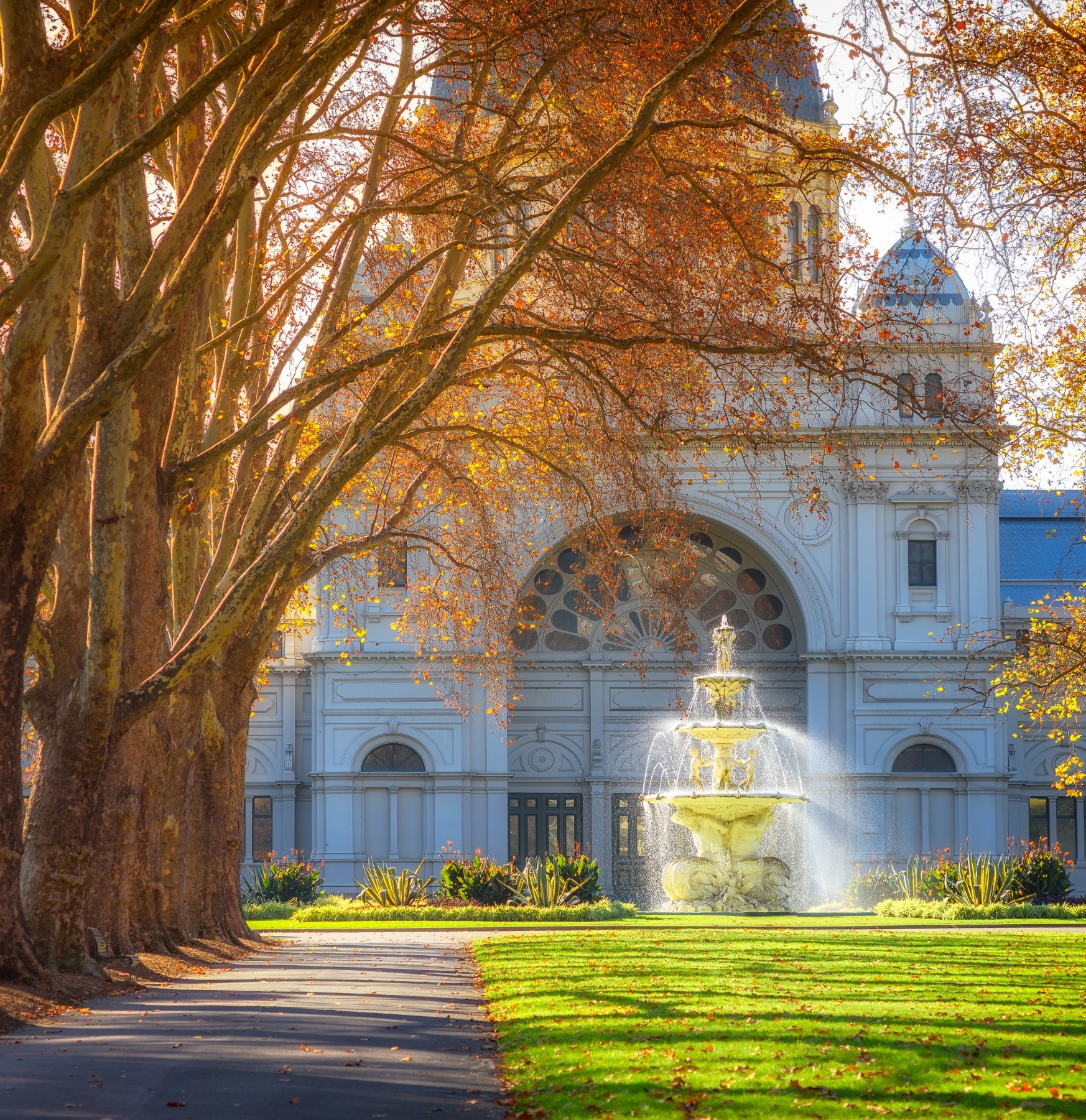 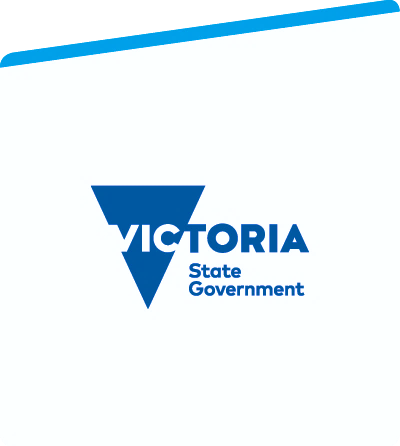 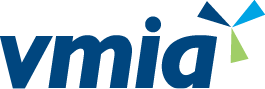 ContentsUsing this Template	3Purpose	31.	Scope	41.1.	Purpose	41.2.	Lead agency	41.3.	Statement of network mission	41.4.	Problem statement	41.5.	Specific issues to be addressed	41.6.	Indicative budget	41.7.	Proposed outcomes	42.	Risk Identification	53.	Emerging Risks	54.	Deliverables	55.	People and Other Resources	55.1.	General responsibilities of members	55.2.	Specific responsibilities	65.3.	Allocation of resources	66.	Working Together	66.1.	Timeframes	66.2.	Meetings	66.3.	Workshops	66.4.	Pulse checks	66.5.	Record keeping and reporting requirements	66.6.	Review performance	76.7.	Information sharing	76.8.	Oversight	76.9.	Communication Plan	77.	More Information	78.	Our Commitment	8Using this TemplatePurposeThis Network Agreement is a template that you and your network may choose to use. It is particularly recommended for complicated and complex types of shared risks.It helps you define, identify and document important information about the shared risk, the indicative budget allocated to deal with the risk, roles and responsibilities, how you will monitor and govern the risk and the ways you will work together with other agencies and organisations.Importantly, it also includes a sign off page to obtain written commitment from the relevant parties.Scope<Introduction>Purpose<Purpose of this agreement>Lead agency<Lead Agency >Statement of network mission<A short statement, preferably one or two sentences which explains the mission of the network>Problem statement <Defines the problem in 2 or 3 paragraphs and explains simply what areas are affected and how the problem is evidenced.  This may be articulated in a report.>Specific issues to be addressed This section is important because it represents the work which will be actually undertaken by the agencies in the network.  In preparing this list:Clarity is essential to provide focus and direction for the team/s. Be specific.Indicative budget<What is the breakdown of the indicative budget?>Proposed outcomesRisk Identification<Articulate any risk identification that has occurred already>Emerging Risks<Articulate any new risks that have been identified>DeliverablesPeople and Other ResourcesGeneral responsibilities of membersWhile members represent their agency, each also has a responsibility to act from a whole of government perspective so that the arrangement can produce the best results for government and the communitySeek effective outcomes in a constructive manner with members Advise other members of any caveats or requirements constraining their involvement in the arrangementFollow up with the lead agency regarding lead agency responsibilitiesFollow up with their own agency if the responsibilities of their agency are not met and report back to the lead agencyAccept the confidentiality of the arrangements as outlined by the lead agencyEmbrace collegiality as a behaviour crucial to public sector leadershipSpecific responsibilitiesAllocation of resources<How will resources be allocated?>Working TogetherTimeframesBeginning and ending times for the network.Any milestones along the way.Whether or not timeframes are negotiable and under what circumstances.MeetingsLocation/s and schedule for and duration of meetings.Process for setting up periodic, as-needed meetings other than those listed above.Whether, to what extent, and who will take minutes.WorkshopsLocation/s and schedule for and duration of workshops.Content and purpose of workshops.Pulse checks<Frequency and content of Pulse checks>Record keeping and reporting requirements List those persons/organisations that need to know about interim decisions made by the team.How this will be communicated also needs to be included here.Review performance<Progress to date>Information sharing<How will information be shared?>Oversight<Where are the escalation points? What are the escalation protocols?>Communication Plan<Add Communication Plan>More InformationWhere do I go for more information?Our CommitmentTo ensure this program meets our objectives, we agree to the timelines, roles and responsibilities as listed aboveShared Risk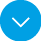 Network Agreement template<Network name>#DescriptionDeliverable nameDeliverable nameDescriptionWhoWhenName/agencyName/agencyRoleResponsibilityVGRMF resourceshttps://www.vmia.vic.gov.au/tools-and-insights/victorian-government-risk-management-framework VMIAYour Risk AdviserOrganisationName and signatureContact details